      ANNEXURE-I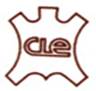 ANALYSIS – EXPORT PERFORMANCE OF LEATHER, LEATHER PRODUCTS AND FOOTWEAR DURING APRIL-JUNE 2023-24 VIS-À-VIS APRIL-JUNE 2022-23.As per officially notified DGCI&S monthly export data, the export of Leather, Leather products and Footwear for the period April-June 2023-24 touched US$ 1200.93 million as against the performance of US$ 1388.56 million in April-June 2022-23, recording a decline of -13.51%.  In rupee terms, the export touched Rs 98724.55 million in April-June 2023-24 as against  Rs. 107235.46 million in April-June 2022-23, registering a decline of -7.94%.  Footwear (Leather Footwear, Footwear Components & Non-Leather Footwear) holds the major share of 54.12% in the total export of leather and leather productswith an export value ofUS $ 649.92 Mn.MONTH WISE EXPORT OF LEATHER, LEATHER PRODUCTS & FOOTWEAR DURING APRIL-JUNE 2023-24                                                                                                                       Value in Million US $MONTH WISE EXPORT OF LEATHER, LEATHER PRODUCTS & FOOTWEAR DURING APRIL-JUNE 2023-24                                                                                                                       Value in Million US $MONTH WISE EXPORT OF LEATHER, LEATHER PRODUCTS & FOOTWEAR DURING APRIL-JUNE 2023-24                                                                                                                       Value in Million US $MONTH WISE EXPORT OF LEATHER, LEATHER PRODUCTS & FOOTWEAR DURING APRIL-JUNE 2023-24                                                                                                                       Value in Million US $